О внесении изменений в распоряжение администрации Пограничного района от 17.01.2019 № 13 «Об утверждении сметной документации муниципальных бюджетных образовательных организаций Пограничного муниципального района» 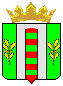 	В связи с необходимостью капитального ремонта муниципальных бюджетных образовательных организаций Пограничного муниципального района 1.Утвердить сметную документацию на объекты.1.1. муниципальное бюджетное общеобразовательное учреждение «Пограничная средняя общеобразовательная школа № 1 Пограничного муниципального района»:- ремонт кровли на сумму – 3365830,00 рублей.1.2. муниципальное бюджетное общеобразовательное учреждение «Сергеевская средняя общеобразовательная школа  Пограничного муниципального района»:- ремонт кровли на сумму – 2889230,00 рублей.1.3. филиал муниципального бюджетного общеобразовательного учреждения «Жариковская средняя общеобразовательная школа Пограничного муниципального района» в с.Нестеровка, ул.Советская,26:- ремонт кровли на сумму – 1989320,00 рублей;- замена 28 окон на сумму –     851084,00 рублей;1.4. филиал муниципального бюджетного общеобразовательного учреждения «Жариковская средняя общеобразовательная школа Пограничного муниципального района» в с. Нестеровка, ул.Советская,24:- ремонт кровли на сумму – 3124510,00 рублей;- замена 66 окон на сумму – 2174270,00 рублей;         1.5. муниципальное бюджетного дошкольное образовательное учреждение «Детский сад № 3 « Ручеёк» общеразвивающего вида Пограничного муниципального района»:- замена 55 окон на сумму – 2134290,00 рублей.  2. Настоящее распоряжение разместить на официальном сайте администрации Пограничного муниципального района.           3. Контроль за исполнением настоящего распоряжения оставляю за собой.И.о.главы администрациимуниципального района                                                                                    А.В.Халин И.А. Зыбина22-8-01